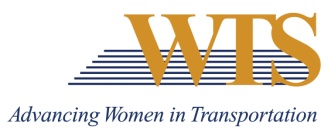 2021 WTS INTERNATIONAL AWARD NOMINATIONINNOVATIVE TRANSPORTATION SOLUTIONSCOVER SHEET Chapter InformationChapter: MinnesotaContact: Emily JorgensenChapter Title: Scholarships & Recognitions DirectorEmail of Contact: emily.jorgensen@co.washington.mn.usPhone of Contact:  651-430-4338Nominee Information Nominee:Contact (if nominee is a company):Email:Phone:Your (Nomination Author) Information Name:Email:Phone:Title:Company: 2021 INNOVATIVE TRANSPORTATION SOLUTIONS AWARDSUMMARY FORMDescribe why this nominee deserves to win.2021 INNOVATIVE TRANSPORTATION SOLUTIONS AWARDSUPPLEMENTAL INFORMATIONPlease answer the following prompts.Nominee:Describe the purpose of the transportation initiative, solution, project or policy and the number of women involved from initiation to completion.Identify the key elements of the project and how the female project manager successfully implemented those elements.Illustrate how the female project manager successfully met and overcame challenges.Explain how the project achieved its purpose.